     B				I			N			G		        O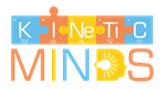 BooksK= Mom1st= Mother’s Day2nd=Luna Has Nothing to Wear3rd =The Great Lemon Bake-OffBooksRead your level book for 15 minutes online1 pointStudyyour spelling words for 10 minutes1 pointWrite3 sentences about the armed forces.1 pointTimed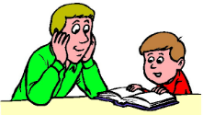 Have parents time you reading your assigned book1 point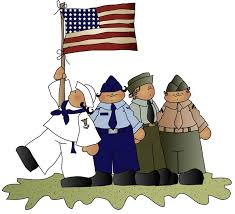 Writetwo sentences using 2 of your spelling words.1 pointReadone of your leveled books for at least 15 minutes1 pointWritewhy you think armed forces are important.1 pointListento one of the suggested YouTube videos 1 pointIXLMust complete 1hour per day of IXL Math.  Math problems have been loaded on IXL.  Look for the 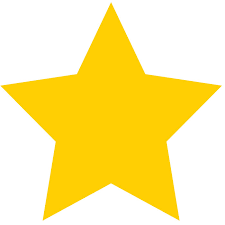 Practicestarred assignments in IXL for at least 30 minutes1 pointFREEComplete ALL of the bingo space! 3 POINTSCreate3 math problems with answers1 pointFreestylepick any 3 activities on your grade level from IXL, RAZ Kids, or bingo.1 pointSpelling SpotSee teacher’s list on the Kinetic Minds website for your spelling words 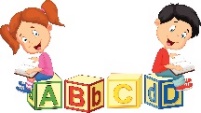 Drawa picture of a person in the military.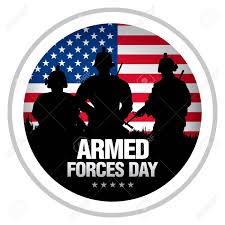 1 pointShare your definition of armed forces?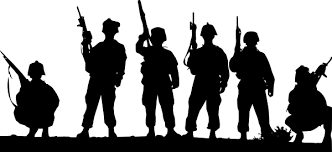 1 pointStudyyour spelling words for 10 minutes1 pointWriteyour spelling words 3 times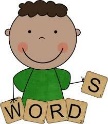 1 point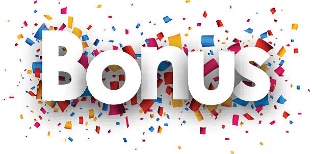  Buddy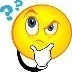 Why did the soldier salute the tiger?3 pointsAnswer for your gradeK=2+2+1=1st=10+4=2nd= 347+251=3rd =6X8=3 pointsRead 3 books from your home or from RAZ Kids3 pointsWhat is favorite branch of armed forces?3 points